Il est interdit aux candidats de signer leur composition ou d'y mettre un signe quelconque pouvant indiquer sa provenance.Baccalauréat Professionnel Maintenance des Systèmes de Production Connectés 
Épreuve E2	PREPARATION D’UNE INTERVENTION 
Sous-épreuve E2. b Préparation d’une intervention de maintenanceDOSSIERQUESTIONS-REPONSESPALETTICC                           Matériel autorisé :L’usage de la calculatrice avec mode examen actif est autoriséL’usage de calculatrice sans mémoire, « type collège » est autoriséProblématique :Vous êtes technicien de Maintenance et êtes habilité à consigner une installation pour les autres.Suite à de nombreux déclenchements du disjoncteur de protection du moteur de montée et descente colis, on vous demande d’arrêter puis de consigner l’installation afin que le Service Mesure puisse faire ses contrôles.Vous devrez, après ces essais et contrôles, remettre le système en fonctionnement.Q1.1 – Compléter l’ordre d’intervention ci-dessousQ2.1 – Identifier les risques potentiels liés à votre intervention (Cocher les risques identifiés).Q2.2 – En fonction des risques identifiés, Proposer des mesures de prévention.Q2.3 – Citer les composants et leurs repères qui permettent de mettre hors énergie le système. Donner l’action à réaliser pour être en sécurité.Q2.4 – Localiser en entourant et nommer sur le plan suivant :Le composant de protection du moteur,L’élément servant à la consignation.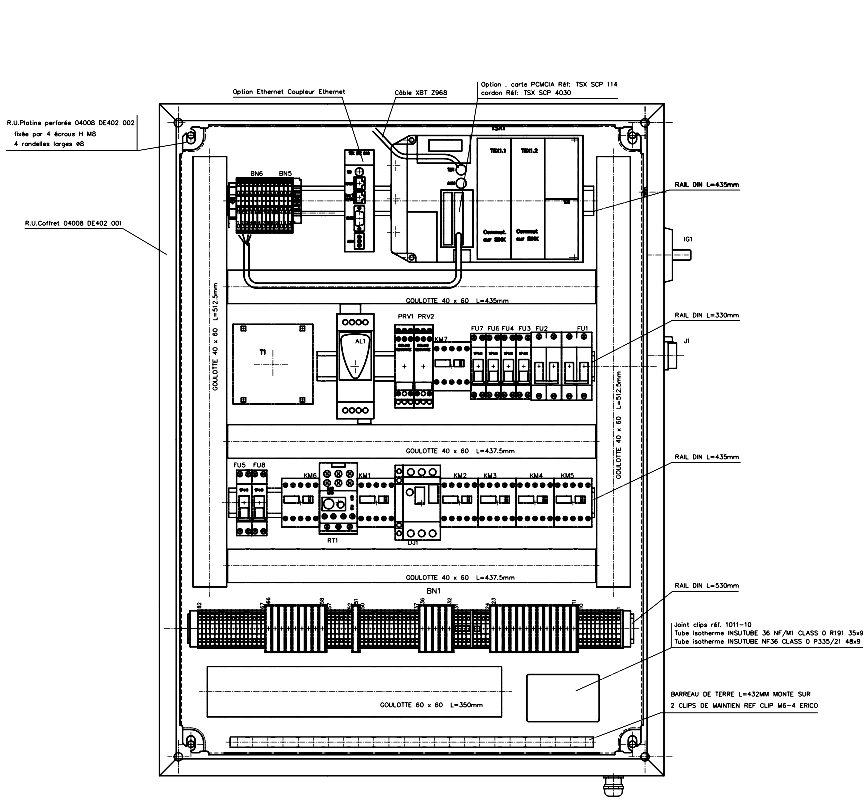 Q3.1 – Cocher le matériel nécessaire pour effectuer votre consignation. Indiquers’il s’agit d’un EPI, EPC, EIS.Q3.2 – Vous réalisez cette intervention, donner les spécificités de votre titre d’habilitation sachant que vous devez consigner le système Paletticc pour le Service Mesure.Justifier votre réponse__________________________________________________________________________________________________________________________________________________________________________________________________________________________________________________________________________________________________________________________________________________________________________________Q 3.3 – Remplir le tableau suivant d’aide à la consignation électrique.Rechercher et nommer la ou les sources d’alimentation du système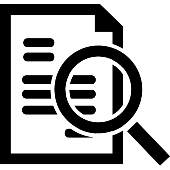 Désigner le composant utilisé pour séparer les énergies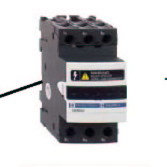 Citer l’élément servant à la condamnation et sa spécificité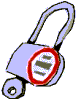 Lister les éléments de sécurité pour sécuriser la zone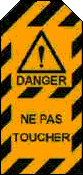 Indiquer les points de mesures et l’appareil utiliséAppareil utilisé : 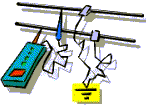 Points de mesures : Récapituler les équipements utilisés afin de préparer la consignation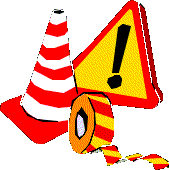 Q 3.5 – Le Service Mesure va intervenir sur le motoréducteur-frein de l’élévateur. Il peut être amené à le déposer. Indiquer dans quelle position doit se trouver la pince.______________________________________________________________________________________________________________________________________________________________________________________________________________________________Q 3.6 – Pour des raisons de sécurité, le vérin transfert peut être bloqué en position intermédiaire grâce aux deux distributeurs 2/2 à commande pneumatique.Il existe donc des énergies résiduelles pneumatiques, mais aussi mécaniques, citer les démarches de sécurité supplémentaires que vous devez mettre en place pour assurer l’intervention du Service Mesure.Dans le domaine pneumatique (déblocage du vérin de transfert)__________________________________________________________________________________________________________________________________________________________________Dans le domaine mécanique (pince en position haute)__________________________________________________________________________________________________________________________________________________________________Q6.1 – Compléter le compte rendu d’interventionQ6.2 – Compléter la fiche historique.Académie :Académie :Académie :Session :Session :Examen :Examen :Examen :Examen :Série :Spécialité/option :Spécialité/option :Repère de l’épreuve :Repère de l’épreuve :Repère de l’épreuve :Épreuve/sous épreuve :Épreuve/sous épreuve :Épreuve/sous épreuve :Épreuve/sous épreuve :Épreuve/sous épreuve :NOM :NOM :NOM :NOM :NOM :(en majuscule, suivi s’il y a lieu, du nom d’épouse)Prénoms :N° du candidat ………………..(le numéro est celui qui figure sur la convocation ou liste d’appel)N° du candidat ………………..(le numéro est celui qui figure sur la convocation ou liste d’appel)N° du candidat ………………..(le numéro est celui qui figure sur la convocation ou liste d’appel)N° du candidat ………………..(le numéro est celui qui figure sur la convocation ou liste d’appel)Né(e) le :N° du candidat ………………..(le numéro est celui qui figure sur la convocation ou liste d’appel)N° du candidat ………………..(le numéro est celui qui figure sur la convocation ou liste d’appel)N° du candidat ………………..(le numéro est celui qui figure sur la convocation ou liste d’appel)N° du candidat ………………..(le numéro est celui qui figure sur la convocation ou liste d’appel)N° du candidat ………………..(le numéro est celui qui figure sur la convocation ou liste d’appel)N° du candidat ………………..(le numéro est celui qui figure sur la convocation ou liste d’appel)N° du candidat ………………..(le numéro est celui qui figure sur la convocation ou liste d’appel)N° du candidat ………………..(le numéro est celui qui figure sur la convocation ou liste d’appel)Appréciation du correcteurAppréciation du correcteurAppréciation du correcteurAppréciation du correcteurAppréciation du correcteurQ1Demande d’interventionDTR 9/14Temps conseillé :5 minutesORDRE DE TRAVAILORDRE DE TRAVAILORDRE DE TRAVAILORDRE DE TRAVAILORDRE DE TRAVAILORDRE DE TRAVAILORDRE DE TRAVAILDate et heure de la demande :Date et heure de la demande :Date et heure de la demande :ParcUrgence2ÉquipementMarque :Numéro du BTNuméro du BTNuméro du BT07.50.4660On vous demande de :Arrêter l’installation.Mettre le système en position de sécurité.Consigner l’installation pour le Service MesureUne fois l’intervention du Service Mesure effectuée, vous devez remettre l’installation en serviceOn vous demande de :Arrêter l’installation.Mettre le système en position de sécurité.Consigner l’installation pour le Service MesureUne fois l’intervention du Service Mesure effectuée, vous devez remettre l’installation en serviceOn vous demande de :Arrêter l’installation.Mettre le système en position de sécurité.Consigner l’installation pour le Service MesureUne fois l’intervention du Service Mesure effectuée, vous devez remettre l’installation en serviceOn vous demande de :Arrêter l’installation.Mettre le système en position de sécurité.Consigner l’installation pour le Service MesureUne fois l’intervention du Service Mesure effectuée, vous devez remettre l’installation en serviceOn vous demande de :Arrêter l’installation.Mettre le système en position de sécurité.Consigner l’installation pour le Service MesureUne fois l’intervention du Service Mesure effectuée, vous devez remettre l’installation en serviceOn vous demande de :Arrêter l’installation.Mettre le système en position de sécurité.Consigner l’installation pour le Service MesureUne fois l’intervention du Service Mesure effectuée, vous devez remettre l’installation en serviceOn vous demande de :Arrêter l’installation.Mettre le système en position de sécurité.Consigner l’installation pour le Service MesureUne fois l’intervention du Service Mesure effectuée, vous devez remettre l’installation en serviceMachine en ArrêtMachine en ArrêtOuiNonQ2Les risques pour les biens et les personnesDTR 9 à 10/14Temps conseillé :10 minutesRisques électriques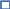 Risques d’incendieRisques de chute de hauteurRisques biologiquesRisques mécaniqueRisques liés aux agents biologiquesRisques atomiqueRisques pour la santéRisques liés à la manutention mécaniqueRisques de trébuchement, heurtBrancher le système à la terreMettre un masque à gazUtiliser un matériel de manutention en bon étatUtiliser un casque mp4 antibruitCondamner la vanne d'alimentation en air compriméUtiliser un chariot élévateurSe protéger avec des équipements de protection individuelleRéaliser la consignation électriqueCircuit pneumatique :________________________________________________________________________________________________________Circuit électrique :________________________________________________________________________________________________________Q3La consignation du systèmeDTR 9 à 10/14Temps conseillé :45 minutes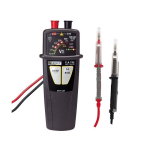 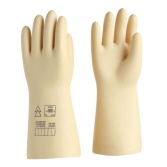 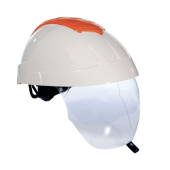 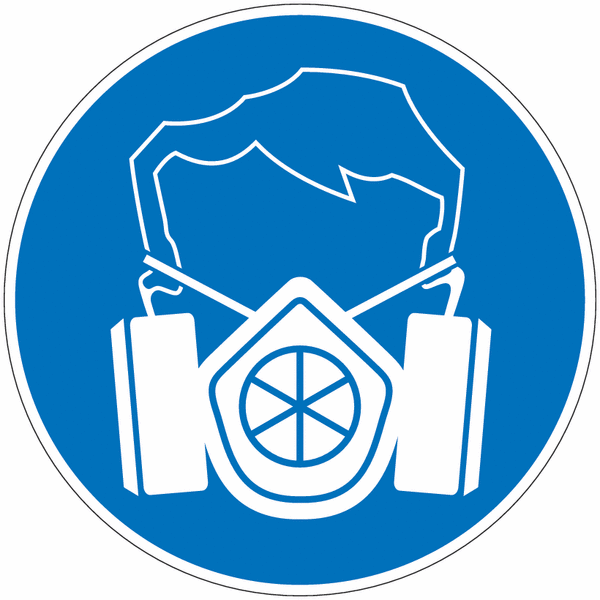 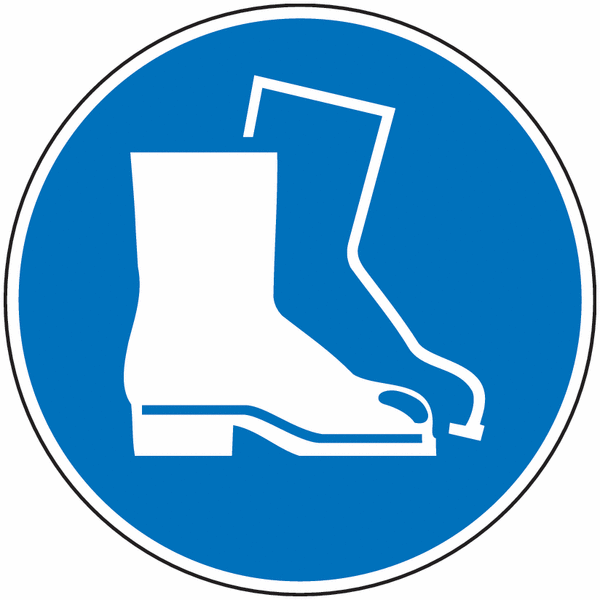 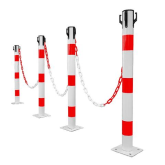 V.A.TV.A.TGantsGantsCasque de protection + visièreCasque de protection + visièreMasque respiratoireMasque respiratoireBottesBottesPoteaux + balisagePoteaux + balisageEISEISEISEISEISEISEPCEPCEPCEPCEPCEPCEPIEPIEPIEPIEPIEPI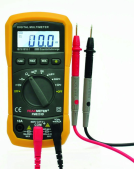 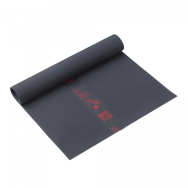 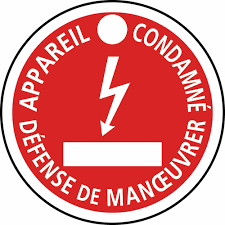 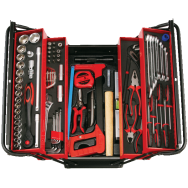 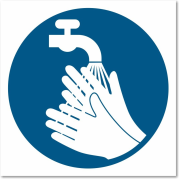 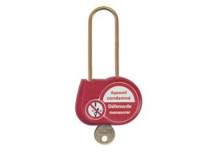 MultimètreMultimètreTapis isolantTapis isolantMacaronMacaronOutillageOutillageLavage des mainsLavage des mainsCadenasCadenasEISEISEISEISEISEISEPCEPCEPCEPCEPCEPCEPIEPIEPIEPIEPIEPIB0B1VBRB2VBCQ4Partie pratique -  
Préparer l’intervention DTR 13/14, 14/14Temps conseillé :40 minutesActions à mettre en œuvreActions à mettre en œuvreActions à mettre en œuvreEn autonomieEn autonomiePrésence évaluateurPrésence évaluateurPréparer son interventionPréparer son interventionPréparer son interventionQ4.1Prendre en charge la demande d’intervention.Prendre en charge la demande d’intervention.Q4.2Collecter les documents nécessaires à l’interventionCollecter les documents nécessaires à l’interventionQ4.3Identifier et situer le ou les dispositifs de sécurité interne du bien.Identifier et situer le ou les dispositifs de sécurité interne du bien.Préparer le bien pour une mise en servicePréparer le bien pour une mise en servicePréparer le bien pour une mise en serviceQ4.5Déconsigner le systèmeDéconsigner le systèmeQ4.6Vérifier la présence et les niveaux des énergies d’alimentationVérifier la présence et les niveaux des énergies d’alimentationQ4.7	Vérifier le bon fonctionnement du système	Vérifier le bon fonctionnement du systèmeQ4.8Vérifier l’efficacité de la chaîne de sécuritéVérifier l’efficacité de la chaîne de sécuritéQ4.9Mettre le bien en position d’intervention pour le technicien de mesureMettre le bien en position d’intervention pour le technicien de mesureQ5Partie pratique –  Consigner le systèmeTemps conseillé :10 minutesActions à mettre en œuvreActions à mettre en œuvreActions à mettre en œuvreEn autonomieEn autonomiePrésence évaluateurPrésence évaluateurConsigner le système Consigner le système Consigner le système Q5.1Consigner le systèmeConsigner le systèmeRespecter les règles environnementalesRespecter les règles environnementalesRespecter les règles environnementalesQ5.2Le respect des règles environnementales sera évalué tout au long de l’interventionLe respect des règles environnementales sera évalué tout au long de l’interventionIdentifier et maîtriser les risques pour les biens et les personnesIdentifier et maîtriser les risques pour les biens et les personnesIdentifier et maîtriser les risques pour les biens et les personnesQ5.3La maîtrise des risques sera évaluée tout au long de l’interventionLa maîtrise des risques sera évaluée tout au long de l’interventionQ6Compte rendu d’intervention et historiqueTemps conseillé :10 minutesAtelier :  Atelier :  Système :  Système :  Sous-système :Sous-système :Intervenant :  Intervenant :  Intervenant :  Intervenant :  Intervenant :  Intervenant :  Date :  Date :  Date :  Temps total passé : Temps total passé : Temps total passé : Date et temps passé:…………………………..…………………………..Travail effectué :______________________________________________________________________Travail effectué :______________________________________________________________________Travail effectué :______________________________________________________________________Travail effectué :______________________________________________________________________Travail effectué :______________________________________________________________________Travail effectué :______________________________________________________________________Autre(s) :Dysfonctionnement(s) constaté(s) :…………………………………………..….………………………………………………………………………………………………………………………………………………Amélioration(s) suggérée(s) : …………………………………………………..………………………………………… ………………………………………………………………………………………………Autre(s) :Dysfonctionnement(s) constaté(s) :…………………………………………..….………………………………………………………………………………………………………………………………………………Amélioration(s) suggérée(s) : …………………………………………………..………………………………………… ………………………………………………………………………………………………Autre(s) :Dysfonctionnement(s) constaté(s) :…………………………………………..….………………………………………………………………………………………………………………………………………………Amélioration(s) suggérée(s) : …………………………………………………..………………………………………… ………………………………………………………………………………………………Autre(s) :Dysfonctionnement(s) constaté(s) :…………………………………………..….………………………………………………………………………………………………………………………………………………Amélioration(s) suggérée(s) : …………………………………………………..………………………………………… ………………………………………………………………………………………………Autre(s) :Dysfonctionnement(s) constaté(s) :…………………………………………..….………………………………………………………………………………………………………………………………………………Amélioration(s) suggérée(s) : …………………………………………………..………………………………………… ………………………………………………………………………………………………Autre(s) :Dysfonctionnement(s) constaté(s) :…………………………………………..….………………………………………………………………………………………………………………………………………………Amélioration(s) suggérée(s) : …………………………………………………..………………………………………… ………………………………………………………………………………………………Atelier : Atelier : Atelier : Système : Système : Sous-système :Sous-système :Type de maintenance : Type de maintenance : Préventive: Préventive: Corrective:  Corrective:  Améliorative: DateIntitulé de l'interventionIntitulé de l'interventionIntitulé de l'interventionIntitulé de l'interventionIntervenantIntervenant